Temat tygodnia: Czym pojedziemy na wakacje?Poniedziałek – 15.06.2020Zadanie IPosłuchaj wiersza o pojazdach, naśladuj wydawane przez nie odgłosy. 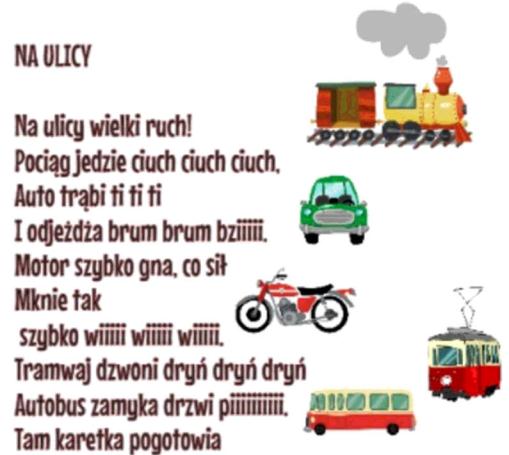 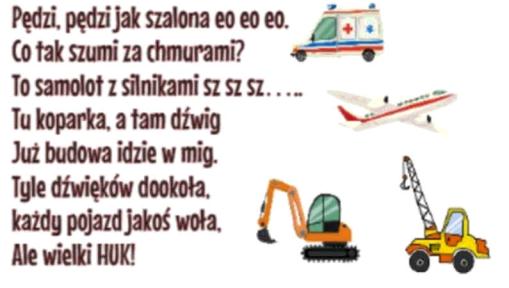 Rozmowa na temat wiersza:- Jakie pojazdy występowały w wierszu?- Którym pojazdem najchętniej pojechałbyś/abyś na wakacje?Zadanie IIPokoloruj kredkami rysunek auta.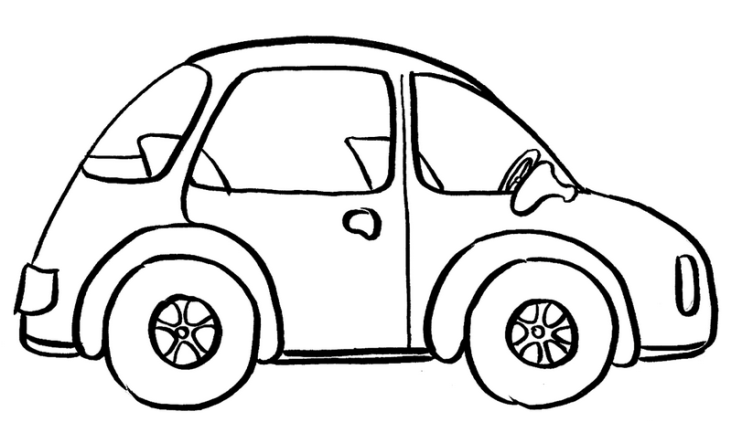 Zadanie IIITeraz się trochę poruszamy: https://www.youtube.com/watch?v=Zg7pCZOtMXoWtorek – 16.06.2020Zadanie IPosłuchaj piosenki, spróbuj zaśpiewać wspólnie z rodzicami, zróbcie pociąg.„Jedzie pociąg z daleka” - dla dzieci     https://www.youtube.com/watch?v=CJZ6M_4Tjl4Jedzie pociąg z daleka,
Ani chwili nie czeka,
Konduktorze łaskawy,
Zabierz nas do Warszawy.
Konduktorze łaskawy,
Zabierz nas do Warszawy.
Trudno, trudno to będzie,
Dużo osób jest wszędzie.
Pięknie pana prosimy,
Jeszcze miejsca widzimy,
A więc prędko wsiadajcie,
Do Warszawy ruszajcie.
Jedzie pociąg z daleka,
Ani chwili nie czeka,
Konduktorze łaskawy,
Zabierz nas do Warszawy.Zadanie IIPokoloruj kredkami rysunek pociągu.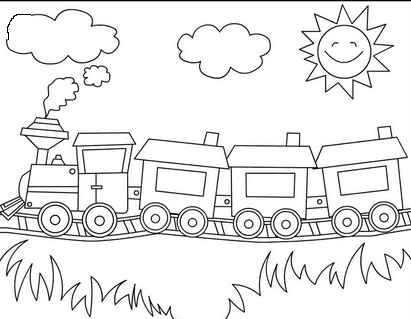 Zadanie IIIZbuduj z klocków długi pociąg.Środa – 17.06.2020Zadanie IObejrzyj film: Pojazdy dla dzieci - Co pływa, co lata, a co jeździ?https://www.youtube.com/watch?v=WPJcmcGNTJQZadanie II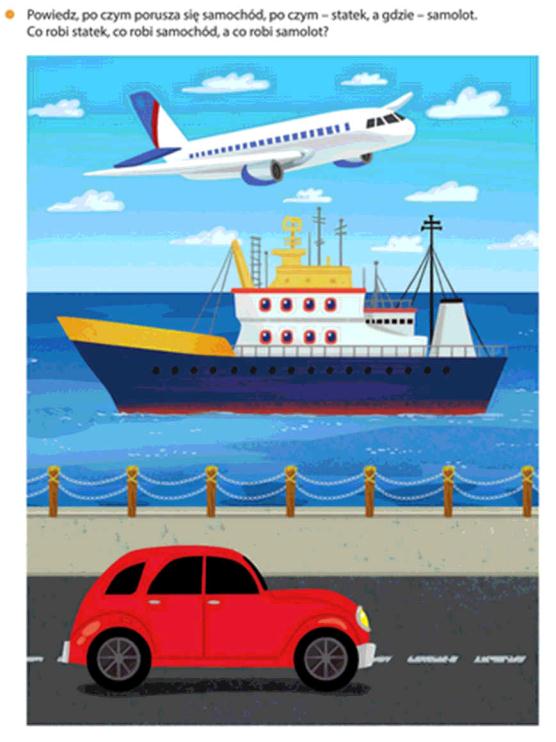 Zadanie IIIPosłuchaj zagadek. Rozwiązania spróbuj narysować w ramkach obok zagadek. Naśladuj ruchy i odgłosy tych pojazdów.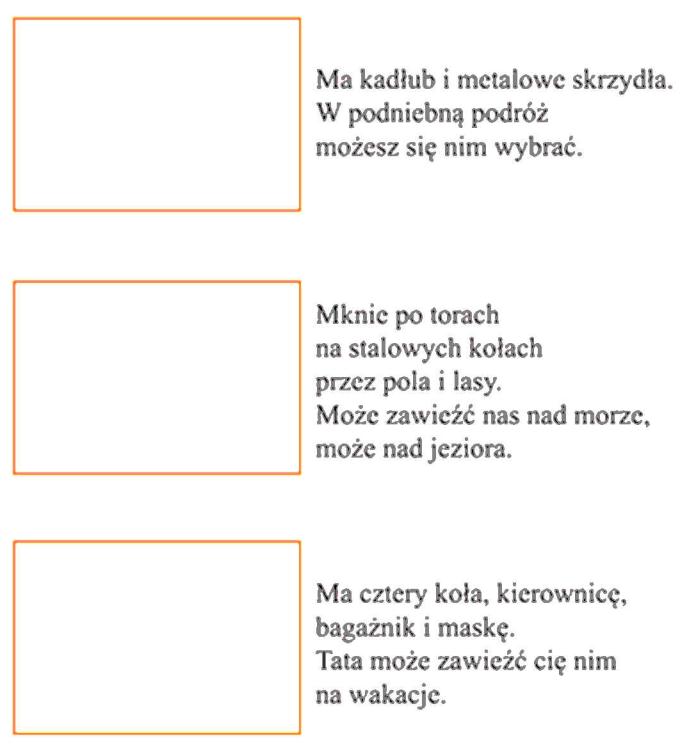 Zadanie IVZabawa z dźwiękami wysokimi i niskimi. Lekcja rytmiki 2  - https://www.youtube.com/watch?v=4YFmTNqTfsUCzwartek – 18.06.2020Zadanie INaśladowanie odgłosów wydawanych przez różne środki lokomocji:Pociąg – puff, puff, puff…Samolot – sssyyyyyyyyy…Samochód – brum, brum, brum…Rower (dzwonek) – dzyń, dzyń, dzyń…Autobus – ter, ter, ter….Zadanie IIPoproś kogoś dorosłego o wycięcie z kolorowego papieru: kilku kół, kwadratów, prostokątów oraz trójkątów różnej wielkości. Ułóż z figur geometrycznych wybrany pojazd, następnie przyklej go za pomocą kleju do kartki papieru. Oto przykładowe pojazdy: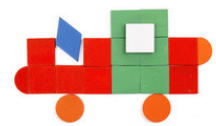 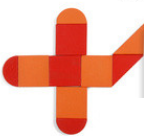 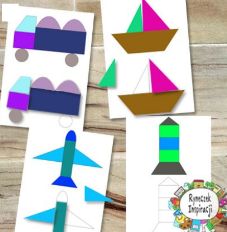 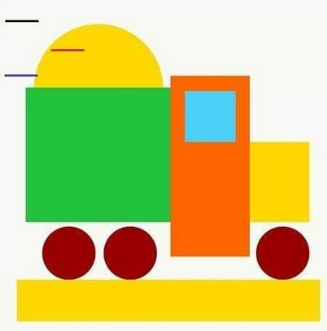 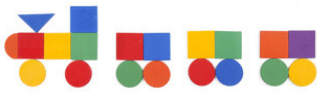 Piątek – 19.06.2020Zadanie I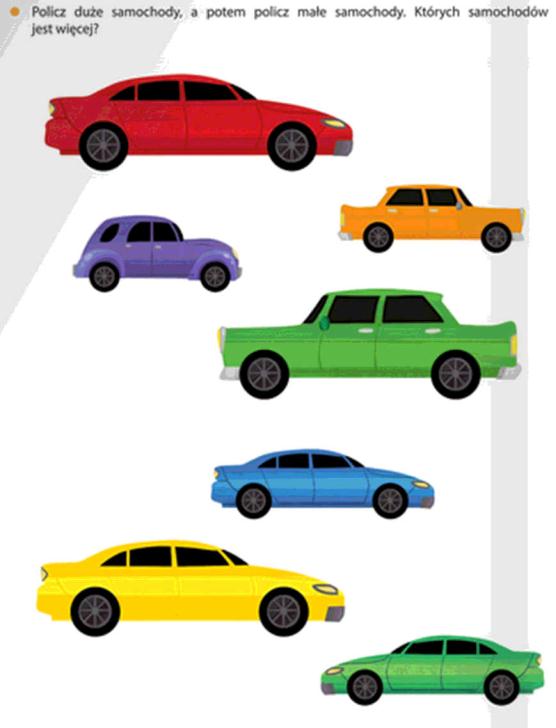 Zadanie II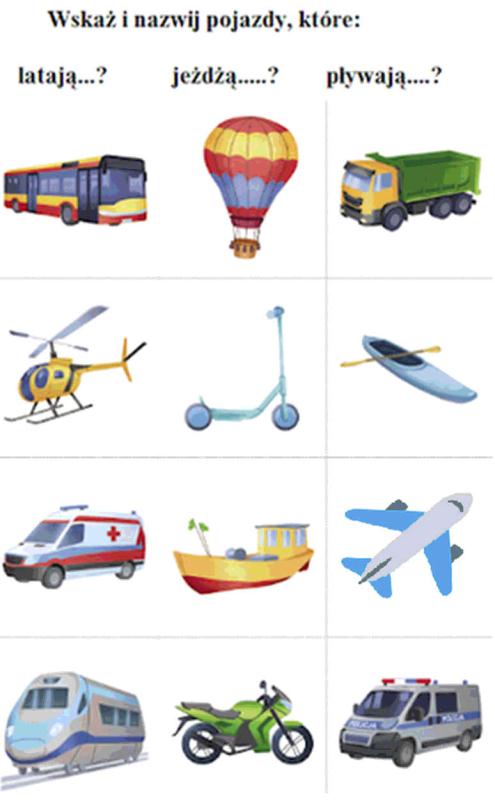 Następnie policz pojazdy latające i pływające.Zadanie III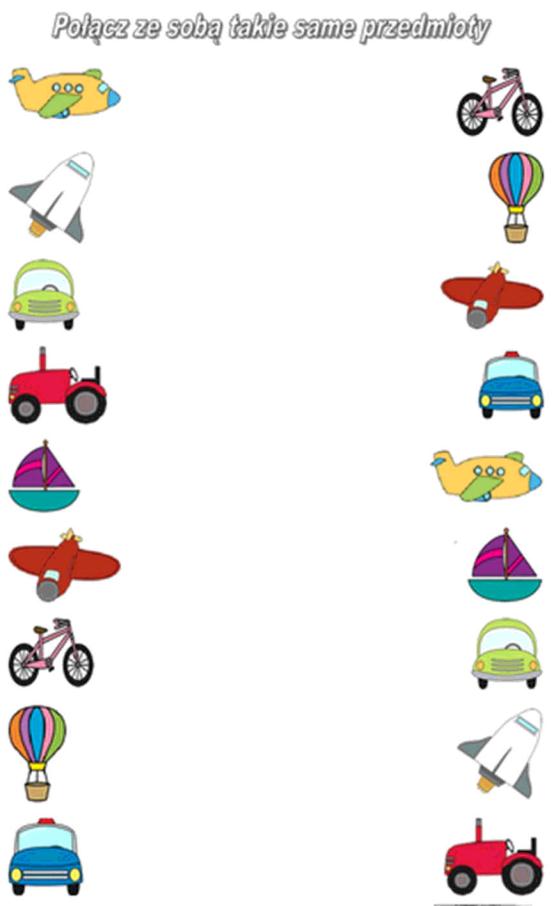 